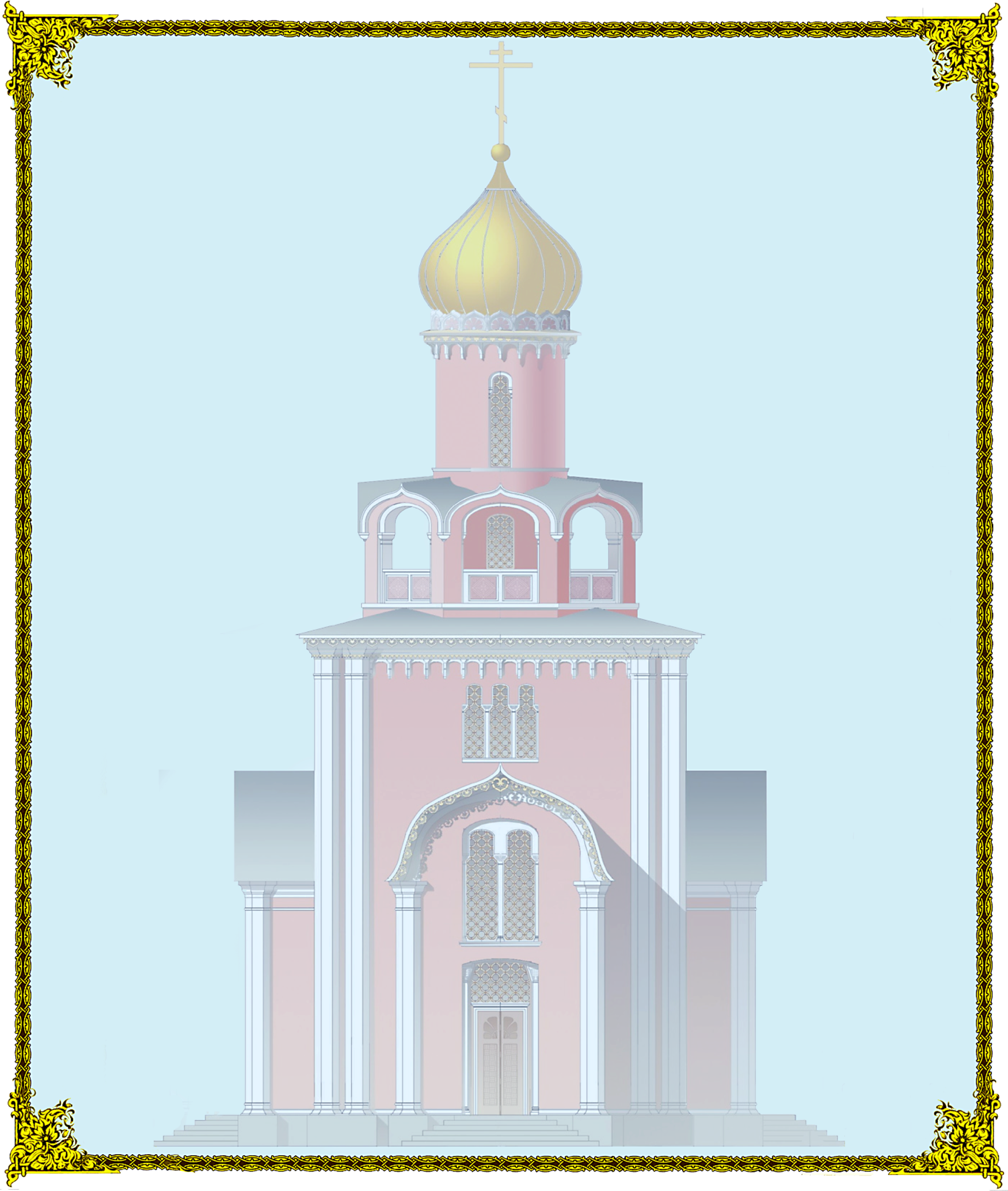        Храм св. вмч.     и   целителя Пантелеимона           на   Соколиной горе                                                                                    Храм открыт        с 7.30 до 17.30        (перерыв      с 14.00 до 15.00) Телефон храма:           8-985-460-40-02Технический перерыв8.30-9.00, 11.45-12.20, 16.50-17.20                                   РАСПИСАНИЕ                 БОГОСЛУЖЕНИЙ: 3 марта, суббота.8-45. Поминовение усопших. Свт. Льва папы Римского.7 марта, среда, 8-45. Обре́тение мощей мучеников, иже во Евге́нии.10 марта, суббота. 10-30. Молебен вмч.и целителю Пантелеимону.14 марта, среда, 9-00. Среда Крестопоклонной седмицы. Богослужение возглавляет епископ Пантелеимон.17 марта, суббота. 8-45. Поминовение усопших. Благоверного великого князя Дании́ла Московского.21 марта, среда. 8-45. Прп. Феофила́кта исп., еп. Никомиди́йского.24 марта, суббота. 8-45. Похвала Пресвятой Богородицы (Суббота Акафиста).28 марта, среда. 8-45. Мч. Ага́пия и иже с ним. 28 марта, среда. 13-00. СОБОРОВАНИЕ В ХРАМЕ.31 марта, суббота. 8-45. Лазарева суббота. Воскрешение прав. Лазаря.4 апреля, среда.8-45. Страстна́я седмица. Великая Среда.7 апреля, суббота. 8-45. БЛАГОВЕЩЕНИЕ ПРЕСВЯТОЙ БОГОРОДИЦЫ. Великая Суббота.11 апреля, среда. 8-45. Среда Светлой седмицы. Крестный ход вокруг храма.14 апреля, суббота. 8-45. Суббота Светлой седмицы. Крестный ход вокруг храма.17 апреля, вторник. 8-45. Ра́доница. Поминовение усопших.21 апреля, суббота. 8-45. Апп. Иродио́на, Ага́ва, Е́рма и иже с ними.25 апреля, среда. 8-45. Прп. Васи́лия исп., еп. Пари́йского.28 апреля, суббота. 8-45. Апп. от 70-ти Ариста́рха, Пу́да и Трофи́ма.